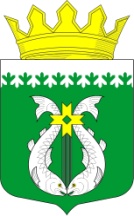 РОССИЙСКАЯ ФЕДЕРАЦИЯРЕСПУБЛИКА  КАРЕЛИЯАДМИНИСТРАЦИЯ МУНИЦИПАЛЬНОГО ОБРАЗОВАНИЯ "СУОЯРВСКИЙ РАЙОН"ПОСТАНОВЛЕНИЕ         04.12.2020					                                                                 № 1108 О внесении изменений в постановление администрации муниципального образования «Суоярвский район» от 26.03.2018 № 277	В соответствии с Федеральным законом от 06.10.2003 № 131-ФЗ «Об общих принципах организации местного самоуправления в Российской Федерации», постановление администрации муниципального образования «Суоярвский район» от 28.07.2014 № 522 «Об утверждении Порядка разработки, реализации и оценки эффективности муниципальных программ муниципального образования «Суоярвский район»:	1. Наименование постановления администрации муниципального образования «Суоярвский район» от 26.03.2018  № 277 «Об утверждении муниципальной программы  «Развитие информационного общества на территории муниципального образования «Суоярвский район» на 2018-2023 годы» изложить в следующей редакции: «Об утверждении муниципальной программы «Об утверждении муниципальной программы  «Развитие информационного общества на территории муниципального образования «Суоярвский район».         2.   Муниципальную программу «Развитие информационного общества на территории муниципального образования «Суоярвский район» на 2018- 2023 годы», утвержденную постановлением администрации муниципального образования «Суоярвский район» от 26.03.2018 № 277 изложить в новой редакции (прилагается).           3. Настоящее постановление разместить на официальном сайте в информационно-телекоммуникационной сети «Интернет»	.         4. Контроль за исполнением настоящего постановления оставляю за собой.Глава Администрации 								       Р.В. ПетровРазослать: Дело, отдел по развитию предпринимательства и инвестиционной политикиУТВЕРЖДЕНАпостановлением Администрации муниципального образования «Суоярвский район» от 04.12.2020 г. № 1108Муниципальная программа «Развитие информационного общества на территории  муниципального образования «Суоярвский район»  ПАСПОРТмуниципальной программы «Развитие информационного общества на территории муниципальногообразования «Суоярвский район»1. Содержание проблемы и обоснование необходимости ее решения программно-целевым методомАктивное развитие и широкое применение информационно-коммуникационных технологий (далее - ИКТ) являются на сегодняшний день одними из важных факторов повышения уровня социально-экономического развития муниципального образования «Суоярвский район», повышения эффективности муниципального управления, создания необходимых условий включения муниципального образования в процесс перехода к информационному обществу в рамках реализации государственной программы Российской Федерации «Информационное общество (2011 - 2020 годы)», утвержденной Распоряжением Правительства РФ от 20.10.2010 № 1815-р «О государственной программе Российской Федерации «Информационное общество (2011 - 2020 годы)».Существует три главных составляющих движения к информационному обществу, три его базовые предпосылки:1. Формирование информационно-коммуникационной инфраструктуры и ее основы – телекоммуникационных сетей и систем.2. Развитие средств вычислительной техники, программного обеспечения, информационных и компьютерных технологий.3. Развитие информатизации как процесса широкомасштабного использования информации, информационных, компьютерных и коммуникационных технологий и информационно-коммуникационной инфраструктуры во всех сферах социально-экономической, политической и культурной жизни общества с целью эффективного удовлетворения потребностей граждан, организаций и государства в информационных продуктах и услугах.В настоящее время перед органами местного самоуправления стоит первоочередная задача реализации государственного курса на предоставление муниципальных услуг в электронном виде в соответствии с распоряжением Правительства Российской Федерации от 17 декабря 2009 года № 1993-р «Об утверждении  сводного перечня первоочередных государственных и муниципальных услуг, предоставляемых в электронном виде».Выполнение требований нормативных актов не представляется возможным без организации единого телекоммуникационного пространства администрации муниципального образования «Суоярвский район». Нельзя не отметить, что эффективность функционирования органов местного самоуправления во многом зависит от достоверности и своевременности получения и передачи информации. Наиболее эффективно информационная поддержка принятия управленческих решений обеспечивается использованием  новых компьютерных технологий.Управление информатизации администрации муниципального образования «Суоярвский район» осуществляет в пределах своих полномочий отдел по развитию предпринимательства и инвестиционной политики  администрации муниципального образования «Суоярвский район» ( далее - отдел). С этой целью отдел:- организует работу по внедрению электронного документооборота администрации муниципального образования «Суоярвский район»;- осуществляет функции оператора раздела региональной информационной системы «Реестр государственных и муниципальных услуг (функций) Суоярвского района»;- обеспечивает доступ к муниципальным информационным ресурсам муниципального образования «Суоярвский район»;- организует создание информационных систем и обеспечивает доступ к содержащейся в них информации.В целях проведения единой технической политики отдел:- проводит согласование проектов о создании информационных систем, систем телекоммуникаций в сфере информатизации, массовых коммуникаций, финансируемых за счет средств местного бюджета;- организует работу по переходу на оказание муниципальных услуг и обеспечения взаимодействия в электронном виде.В настоящее время в муниципальном образовании «Суоярвский район» решены задачи, связанные с формированием базовой информационно-технологической инфраструктуры администрации муниципального образования «Суоярвский район». В целом не удовлетворены потребности администрации муниципального образования «Суоярвский район» в автоматизации рабочих мест. Оснащенность компьютерной  техникой в администрации составляет 100%, однако, 62% техники не отвечает требованиям современного программного обеспечения и требует замены или модернизации. В Суоярвском районе предоставление муниципальных услуг в электронной форме: к настоящему времени в электронную форму переведено 6 услуг. К настоящему времени на Едином портале государственных и муниципальных услуг (функций) размещена информация о 37 услугах и представлены 19 услуги в электронной форме. В целях дальнейшего эффективного внедрения и развития, современных информационно-коммуникационных технологий, построения технической основы «электронного правительства», ориентированного на предоставление услуг гражданам и организациям и опирающегося на возрастающую роль информации и информационных технологий в общественной жизни, разработана муниципальная программа «Развитие информационного общества на территории муниципального образования «Суоярвский район».2. Основные цели, задачи Программы, сроки ее реализации Целью настоящей Программы является повышение эффективности и информационной открытости муниципального управления за счет применения информационно-коммуникационных технологий. Для достижения поставленной цели должны быть решены следующие задачи:- формирование современной информационной и телекоммуникационной инфраструктуры органов местного самоуправления в муниципальном образовании «Суоярвский район»;- обеспечение деятельности органов администрации муниципального образования «Суоярвский район»  путем обеспечения бесперебойной работы корпоративной сети; ее модернизация;- расширение перечня муниципальных услуг, предоставляемых в электронном виде;- выполнение требований по защите информационных систем и условий действующего законодательства по применению лицензионного программного обеспечения.Программа реализуется в 2018 - 2023 годах. 3. Система целевых индикаторов и ожидаемый социально-экономический эффект от реализации ПрограммыОценка эффективности реализации Программы производится ежегодно в соответствии с постановлением администрации муниципального образования «Суоярвский район» от 28 июля 2014 года № 522 «Об утверждении порядка разработки, реализации и оценки эффективности муниципальных программ муниципального образования «Суоярвский район».                                                        Оценка эффективности реализации муниципальной Программы проводится на основе: оценки степени достижения целей и решения задач Программы в целом, путем сопоставления фактически достигнутых значений индикаторов Программы и из плановых значений, по формуле:=Зф/Зп*100%где  - степень достижения целей (решения задач),Зф – фактическое значение индикатора(показателя) муниципальной программы,Зп – плановое значение индикатора (показателя) муниципальной программы.Эффективность реализации Программы оценивается по системе целевых индикаторов:Расчет целевых индикаторов (кроме целевого индикатора п. 3):1. Обеспечение лицензионным программным обеспечением автоматизированных рабочих мест администрации муниципального образования «Суоярвский район»:	отношение количества АРМ с лицензионным программным обеспечением к общему количеству АРМ: 42 АРМ/42 АРМ*100%=100%.2. Расширение перечня муниципальных услуг и услуг в рамках переданных государственных полномочий, предоставляемых в электронном виде: отношение количества переведенных услуг в электронный вид к общему количеству муниципальных услуг и услуг в рамках переданных государственных полномочий: 6/53*100%=12%. 3. Обеспечение безопасности и обеспечением антивирусной защиты: отношение количества установленного программного обеспечения к общему количеству АРМ. Обеспечение антивирусной защиты: 42/42*100%=100%.4. Сведения о заказчике и исполнителях ПрограммыЗаказчиком муниципальной программы «Развитие информационного общества на территории муниципального образования «Суоярвский район» на 2018 - 2023 годы» является администрация муниципального образования «Суоярвский район».Ответственным исполнителем Программы является отдел по развитию предпринимательства и инвестиционной политики администрации муниципального образования «Суоярвский район».5. Механизм реализации ПрограммыОтдел по развитию предпринимательства и инвестиционной политики администрации муниципального образования «Суоярвский район» осуществляет руководство и текущее управление реализацией Программы. Для достижения целей и поставленных задач данной Программы,  мероприятия реализуются в утвержденных программах Администрации муниципального образования «Суоярвский район».Отдел по развитию предпринимательства и инвестиционной политики администрации муниципального образования «Суоярвский район»:- при необходимости вносит изменения и (или) дополнения в Программу по согласованию с участниками Программы, если это не противоречит решению поставленных задач;- организует ведение отчетности по реализации Программы;Отдел по развитию предпринимательства и инвестиционной политики администрации муниципального образования «Суоярвский район» предоставляет обобщенный отчет на основе опроса получателей муниципальных услуг и услуг в рамках переданных государственных полномочий для определения фактических значений целевого индикатора «удовлетворенность населения доступностью и качеством предоставления муниципальных услуг и услуг в рамках переданных государственных полномочий».6. Ресурсное обеспечение ПрограммыФинансовые ресурсы Программы формируются за счет средств бюджета муниципального образования «Суоярвский район» и иных средств. Объемы финансирования Программы рассчитывают Структурные подразделения администрации муниципального образования «Суоярвский район», муниципальные учреждения – разработчики муниципальных программ Администрации муниципального образования «Суоярвский район», которые в рамках данной Программы реализуют мероприятия по достижению целей и задач муниципальной программы. Объемы финансирования Программы подлежат ежегодной корректировке, исходя из реальных возможностей бюджета муниципального образования «Суоярвский район» на очередной финансовый год и фактически привлеченных иных средств.Наименование муниципальной программы«Развитие информационного общества на территории муниципального образования «Суоярвский район» (далее – Программа)Основание для разработки муниципальной программы1. Федеральный закон от 27 июля 2010 года № 210-ФЗ «Об организации предоставления государственных и муниципальных услуг».2. Распоряжение Правительства Российской Федерации от 17 декабря 2009 года № 1993-р «Об утверждении сводного перечня первоочередных государственных и муниципальных услуг, предоставляемых в электронном виде» (с изменениями и дополнениями).3. Устав муниципального образования Суоярвский район.Разработчик муниципальной программыОтдел по развитию предпринимательства и инвестиционной политики администрации муниципального образования «Суоярвский район»Исполнители мероприятий муниципальной программыАдминистрация муниципального образования «Суоярвский район»Цели муниципальной программыПовышение эффективности и информационной открытости муниципального управления за счет применения информационно-коммуникационных технологийЗадачи муниципальной программы1. Формирование современной информационной и телекоммуникационной инфраструктуры органов местного самоуправления в муниципальном образовании «Суоярвский район».2. Обеспечение деятельности органов администрации МО «Суоярвский район»  путем обеспечения бесперебойной работы корпоративной сети; ее модернизация.3. Расширение перечня муниципальных услуг, предоставляемых в электронном виде с использованием системы межведомственного электронного взаимодействия.4. Выполнение требований по защите информационных систем и условий действующего законодательства по применению лицензионного программного обеспечения.Объемы и источники финансирования муниципальной программыОбщий объем финансирования Программы: 0 рублей 00 копеек. Программные мероприятия финансируются в пределах бюджетных ассигнований, предусмотренных на  реализацию программы в бюджете муниципального образования «Суоярвский район» на очередной финансовый год и на плановый период, а также за счет собственных и заемных средств инвесторов.Сроки реализации муниципальной программы2018 - 2023 годыОжидаемый конечный результат реализации муниципальной программы и показатели социально-экономической эффективностиОжидаемые конечные результаты:-доступность и круглосуточное функционирование защищенной сети администрации МО «Суоярвский район», телекоммуникационных сервисов, а также межведомственного электронного взаимодействия;- создание современной информационной и телекоммуникационной инфраструктуры на территории муниципального образования «Суоярвский район»;- расширение перечня муниципальных услуг и услуг в рамках переданных государственных полномочий, предоставляемых в электронном виде;- повышение эффективности муниципального управления за счет внедрения современных информационных технологий;- повышение удовлетворенности населения Суоярвского района  качеством предоставляемых  муниципальных услуг и услуг в рамках переданных государственных полномочий.Показатели социально-экономической эффективности:- доведение доли лицензионного программного обеспечения на автоматизированных рабочих местах администрации муниципального образования «Суоярвский район»  до 100%;- удовлетворенность населения доступностью и качеством предоставления муниципальных услуг и услуг в рамках переданных государственных полномочий;- обеспечение безопасности информационного обмена сведениями в рамках межведомственного взаимодействия путем организации защищенных каналов связи и обеспечением антивирусной защиты.№ п/пНаименованиецелевого индикатораед. из.Ожидаемые результаты от  реализации мероприятий ПрограммыОжидаемые результаты от  реализации мероприятий ПрограммыОжидаемые результаты от  реализации мероприятий ПрограммыОжидаемые результаты от  реализации мероприятий ПрограммыОжидаемые результаты от  реализации мероприятий ПрограммыОжидаемые результаты от  реализации мероприятий ПрограммыОжидаемые результаты от  реализации мероприятий Программы№ п/пНаименованиецелевого индикатораед. из.По состоянию на 01.01.20182018 год2019 год2020 год2021 год2022год2023год123456789101Обеспечение лицензионным программным обеспечением автоматизированных рабочих мест администрации муниципального образования «Суоярвский район»%100 1001001001001001002Расширение перечня муниципальных услуг и услуг в рамках переданных государственных полномочий, предоставляемых в электронном виде%121416181920213Удовлетворенность населения доступностью и качеством предоставления муниципальных услуг и услуг в рамках переданных государственных полномочий%7080901001001001004Обеспечение безопасности, обеспечение антивирусной защиты%100100100100100100100